_________ № 15-27/_____________На  №_________________________________Руководителям предприятий (организаций) Республики ТатарстанВо исполнение поручения Президента Российской Федерации, Председателя наблюдательного совета Автономной некоммерческой организации «Агентство стратегических инициатив по продвижению новых проектов» В.В. Путина с 13 по 15 февраля 2018 г. на площадке ВДНХ (Москва, ВДНХ, пав. 75) состоится Всероссийский форум «Наставник» (далее - Форум), в рамках которого будут подведены итоги конкурса «Лучшие практики наставничества» (далее – Конкурс). Форум проводится с целью развития движения наставничества, а также поиска и сбора лучших практик наставничества для их дальнейшего тиражирования и внедрения в регионах России (проект программы Форума прилагается).Цель Конкурса – развёртывание движения наставничества и тиражирование практик наставничества и менторинга в Российской Федерации, повышение социального статуса наставника, признание роли, места в обществе и возможности его системного поощрения (справка о Конкурсе прилагается). Просим Вас рассмотреть возможность участия в Форуме и Конкурсе.Информацию о принятом решении просим направить в центр занятости населения Вашего города (района) в соответствии с прилагаемой формой. По всем возникающим вопросам необходимо обращаться по телефонам, указанным в прилагаемом письме Агентства стратегических инициатив.Заместитель министра							К.А. ТазетдиноваЗ.Ф. Максудова (843) 557-21-56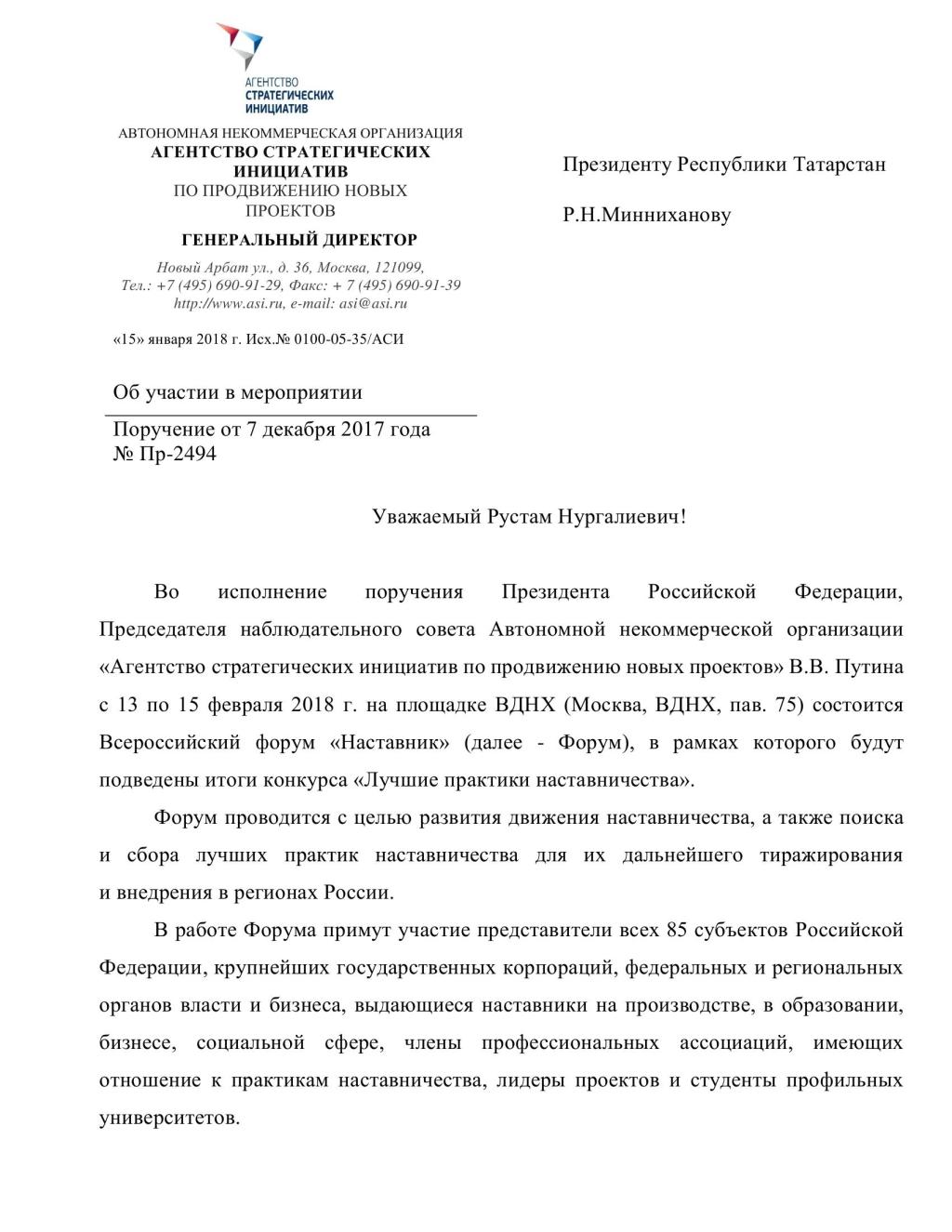 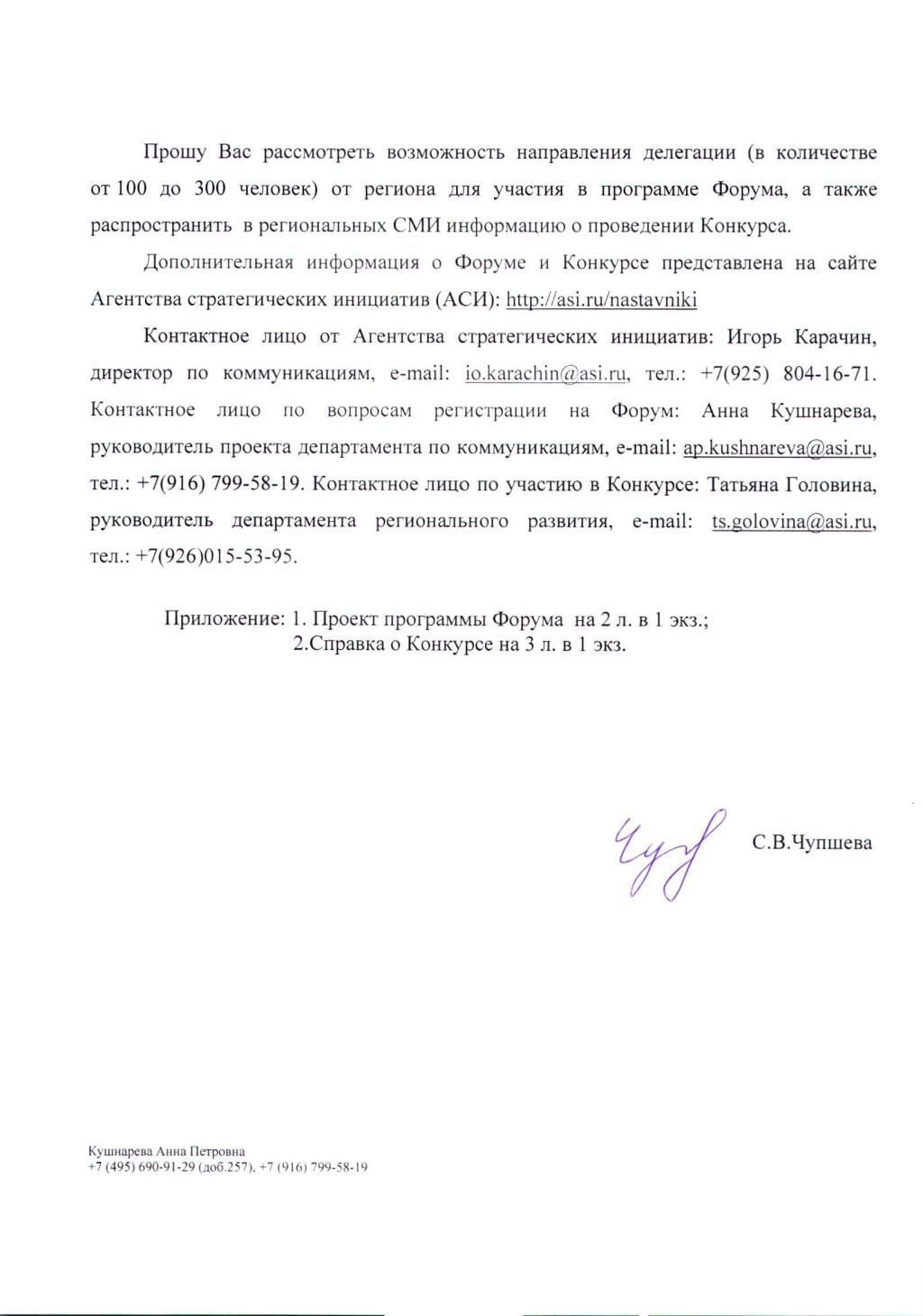 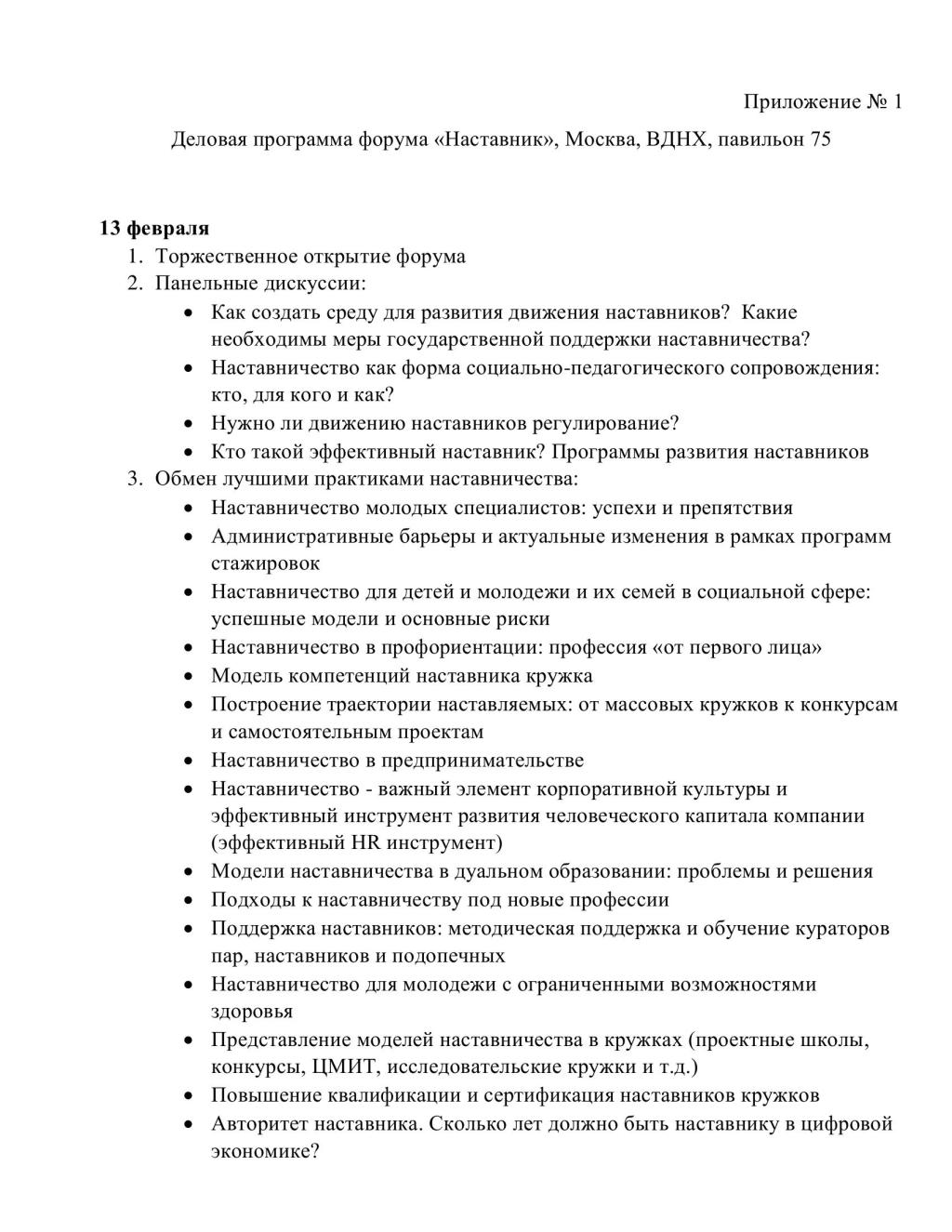 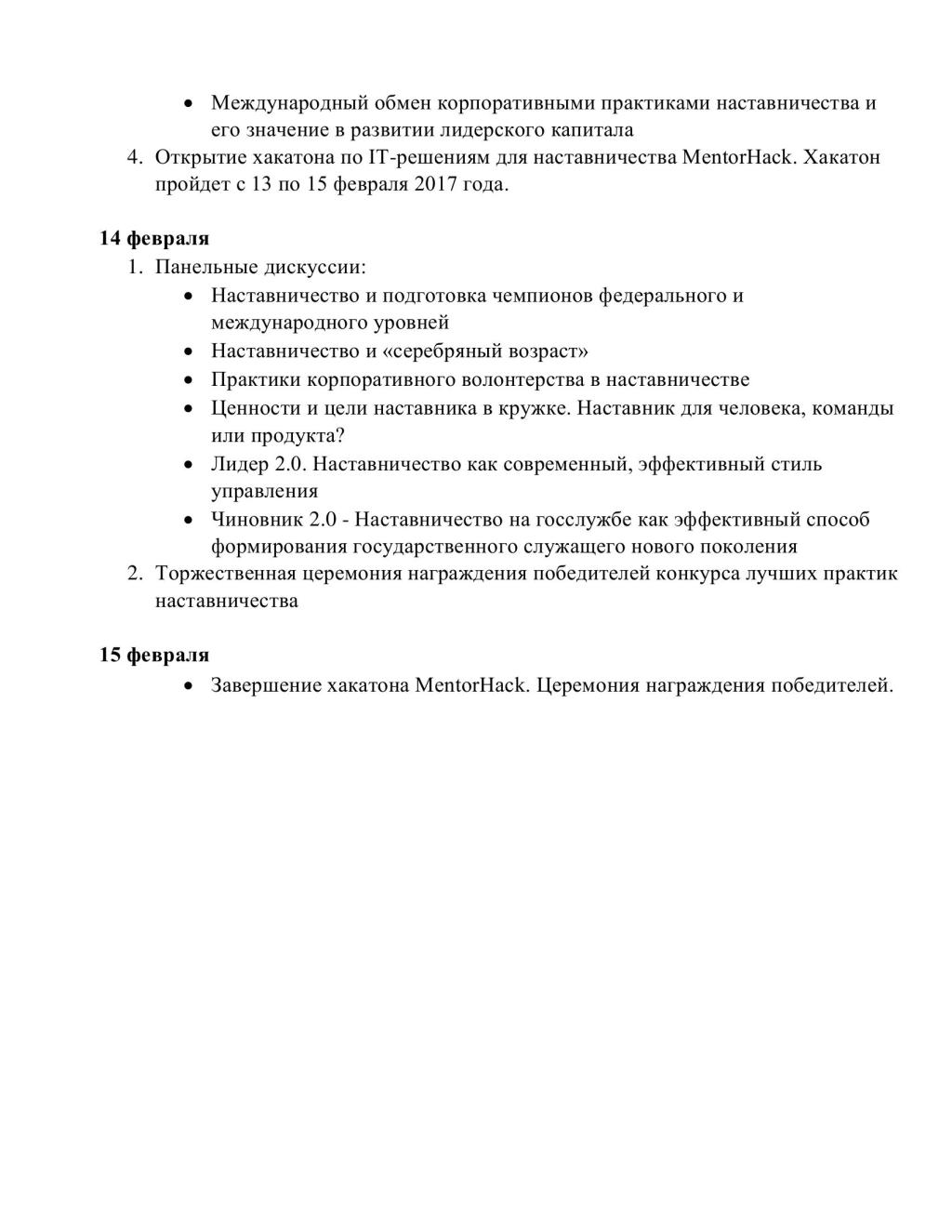 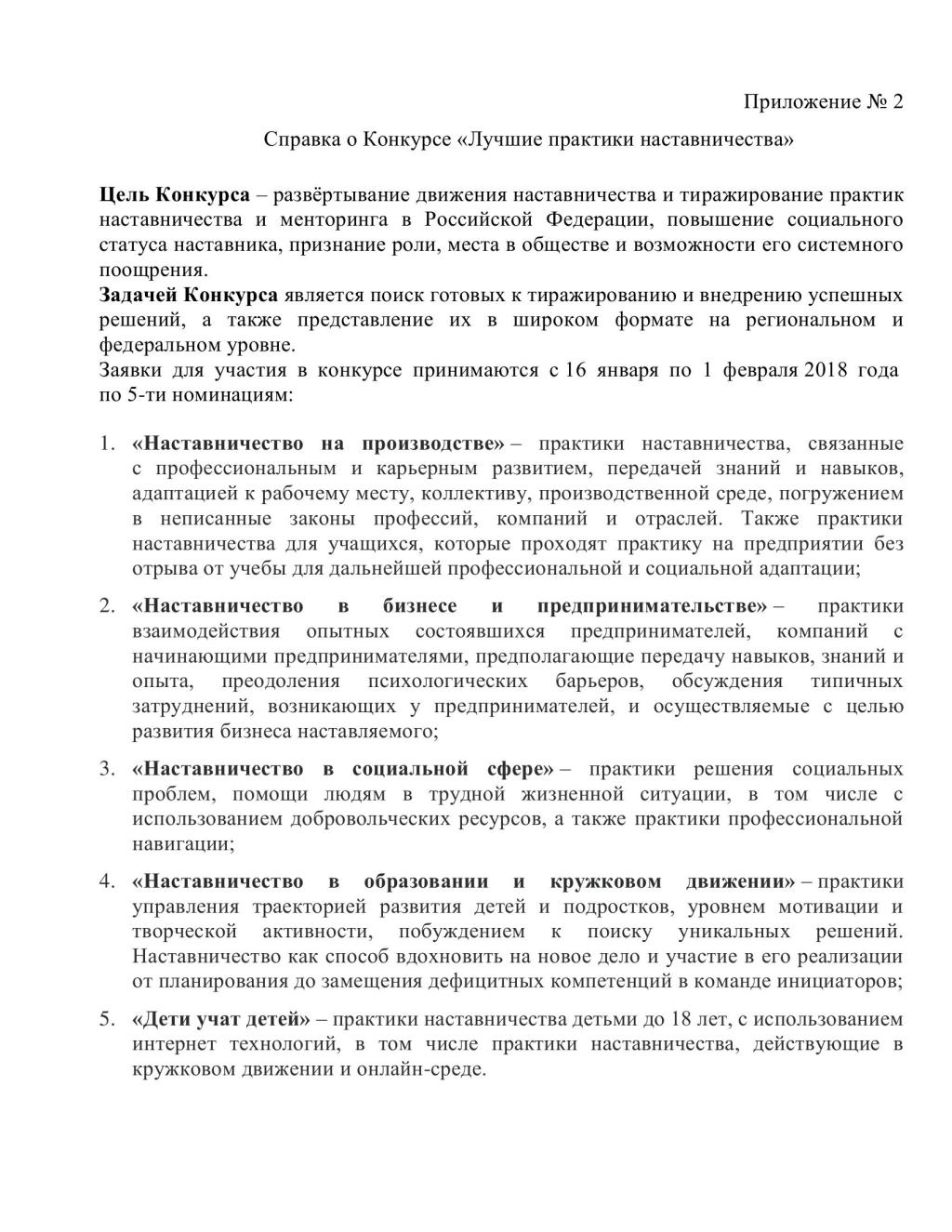 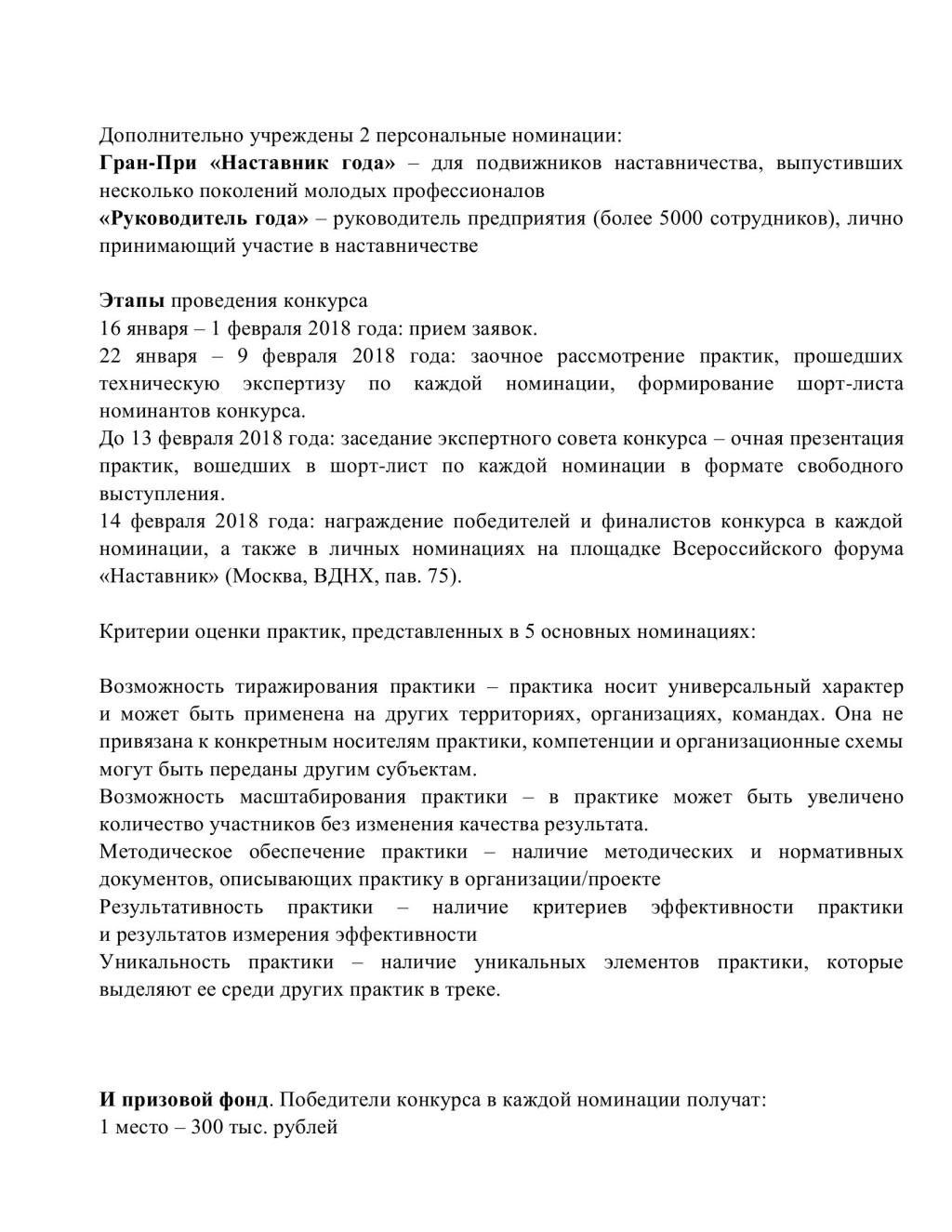 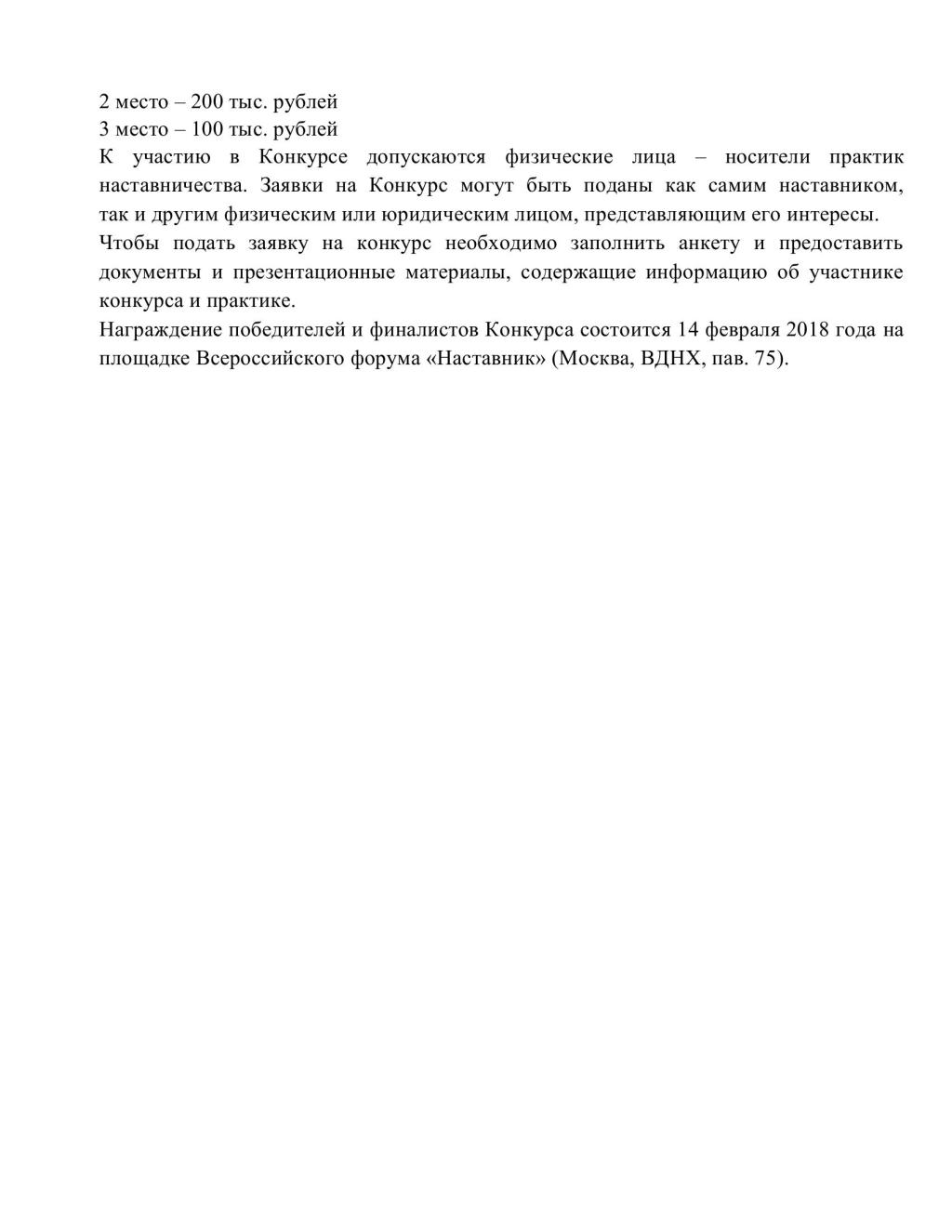 Информация об участи в Всероссийском форуме «Наставник»с 13 по 15 февраля 2018 года (Москва, ВДНХ, пав. 75)МИНИСТЕРСТВО ТРУДА,  ЗАНЯТОСТИ И  СОЦИАЛЬНОЙ  ЗАЩИТЫ РЕСПУБЛИКИ  ТАТАРСТАНВолгоградская ул., д. 47, г.Казань, 420044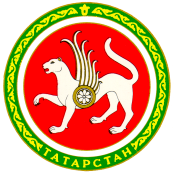 ТАТАРСТАН РЕСПУБЛИКАСЫХЕЗМӘТ, ХАЛЫКНЫ ЭШ  БЕЛӘН ТӘЭМИН  ИТҮ ҺӘМ СОЦИАЛЬ  ЯКЛАУ МИНИСТРЛЫГЫВолгоград ур., 47 нче йорт, Казан шәһәре, 420044тел. (843) 557-20-01, 557-21-02; факс 523-90-74. E-mail: mtsz@tatar.ru, www.mtsz.tatarstan.ruтел. (843) 557-20-01, 557-21-02; факс 523-90-74. E-mail: mtsz@tatar.ru, www.mtsz.tatarstan.ruтел. (843) 557-20-01, 557-21-02; факс 523-90-74. E-mail: mtsz@tatar.ru, www.mtsz.tatarstan.ruПриложение:Письмо Агентства стратегических инициативна 2 л. в 1 экз.Деловая программа Форумана 2 л. в 1 экз.Справка о Конкурсена 3 л. в 1 экз.Форма на 1 л. в 1 экз.Наименование предприятия (организации) и (или) физическое лицо (ФИО)Участие в Форуме (да/нет)Участие в Конкурсе (да/нет)Номинация, по которой принято решение об участии в КонкурсеКол-во делегатов, участвующих в Форуме, чел. 